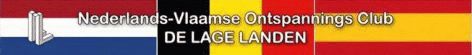       Welkom bij onze gezellige Nederlands-Vlaamse ontspanningsclub!                                              Lidnummer (door administratie):      Inschrijfdatum (door administratie): Uw achternaam:   Uw roepnaam:       Nationaliteit:  NL / BE / Andere      Man / Vrouw Straat en huisnummer in Spanje:           Postcode en plaats in Spanje:                Telefoonnummer vast in Spanje:        Mobiel: Emailadres:  Belangstelling  voor:In verband met de privacywetgeving verzoeken wij u vriendelijk om tevens het ‘toestemmingsformulier privacywetgeving’ in te vullen.  Dit formulier kunt u mailen naar nvoc.arlettemol@gmail.com.            Bar- en/of     keukendienst Beleggingsgroep Bergstappers Bibliotheek Biljarten Bridge Computerclub Creatief Actief Dansen  Fietsclub Film  Fotoclub Golf Jeu de Boules CWEK (Cultuur,     Wandelen En     Keuvelen)                    Koken  Klaverjassen/    Keezen Leesclub Midgetgolf Muziek Motorclub         Padel Redactionele     vaardigheden Reizen door Spanje          Schaken Schilderen Spaanse les Stedentrips Tennis Toneel Tuinieren Weerbaarheid Yoga Zangkoor Anders  Anders 